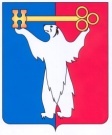 АДМИНИСТРАЦИЯ ГОРОДА НОРИЛЬСКАКРАСНОЯРСКОГО КРАЯРАСПОРЯЖЕНИЕ19.01.2016         	                                 г.Норильск	                                             № 123О согласовании изменения вида разрешенного использования земельного участкаРассмотрев заявление Управления имущества Администрации города Норильска, о согласовании изменения вида разрешенного использования земельного участка с кадастровым номером 24:55:0402018:237 «под здание административно-делового центра с прилегающей территорией», абзацем 12 подраздела 1.3.3.2 раздела 1, пунктом 3 подраздела 3.3. раздела 3 Главы 1 Части I Правил землепользования и застройки на территории муниципального образования город Норильск, утвержденными решением Норильского городского Совета депутатов от 10.11.2009 № 22-533,1. Испрашиваемое изменение вида разрешенного использования земельного участка с кадастровым номером 24:55:0402018:237 «под благоустройство территории» соответствует виду разрешенного использования земельного участка «земельные участки (территории) общего пользования», установленному классификатором видов разрешенного использования земельных участков, утвержденным Приказом Минэкономразвития России от 01.09.2014 № 540.2. Согласовать изменение вида разрешенного использования земельного участка с кадастровым номером 24:55:0402018:237 «под здание административно-делового центра с прилегающей территорией» виду разрешенного использования земельного участка «земельные участки (территории) общего пользования», расположенного по адресу: Красноярский край, город Норильск, район Центральный, ул. Нансена.3. Управлению по градостроительству и землепользованию Администрации города Норильска копию настоящего распоряжения направить в адрес Управления Федеральной службы государственной регистрации, кадастра и картографии по Красноярскому краю для внесения изменения в сведения о земельном участке в государственный кадастр недвижимости.4. Опубликовать настоящее распоряжение в газете «Заполярная правда» и разместить его на официальном сайте муниципального образования город Норильск.5. Контроль исполнения пункта 3 настоящего распоряжения возложить на заместителя Руководителя Администрации города Норильска по собственности и развитию предпринимательства.И.о. Руководителя Администрации города Норильска	                          В.А. Калинин